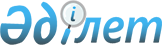 О снятии ограничительных мероприятийРешение акима Дмитриевского сельского округа Тимирязевского района Северо-Казахстанской области от 18 декабря 2019 года № 11. Зарегистрировано Департаментом юстиции Северо-Казахстанской области 19 декабря 2019 года № 5735
      В соответствии с подпунктом 8) статьи 10-1 Закона Республики Казахстан от 10 июля 2002 года "О ветеринарии", на основании представления главного государственного ветеринарно-санитарного инспектора Тимирязевского района от 25 ноября 2019 года № 15-12/74, аким Дмитриевского сельского округа РЕШИЛ:
      1. Снять ограничительные мероприятия с территории села Дмитриевка Дмитриевского сельского округа Тимирязевского района Северо-Казахстанской области в связи с ликвидацией очага бруцеллеза среди крупного рогатого скота.
      2. Признать утратившим решение акима Дмитриевского сельского округа Тимирязевского района Северо-Казахстанской области "Об установлении ограничительных мероприятий" от 26 июля 2019 года № 5 (опубликовано 31 июля 2019 года в Эталонном контрольном банке нормативных правовых актов Республике Казахстан в электронном виде, зарегистрировано в Реестре государственной регистрации нормативных правовых актов под № 5494).
      3. Контроль за исполнением настоящего решения оставляю за собой.
      4. Настоящее решение вводится в действие со дня его первого официального опубликования.
					© 2012. РГП на ПХВ «Институт законодательства и правовой информации Республики Казахстан» Министерства юстиции Республики Казахстан
				
      Аким сельского округа 

Т. Ислямов
